Kèwén中guó yě 有 Màidāngláo!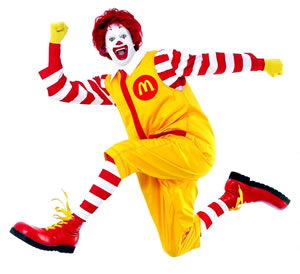 Tā shì shēi?  Tā shì Màidāngláo shūshu.  美guó de Màidāngláo有hànbǎobāo，shǔtiáo，kělè，màilèjī, bīngqilín hé chéngzhī. 中guó de Màidāngláo yě 有 hànbǎobāo，shǔtiáo，kělè，màilèjī，bīngqilín hé chéngzhī. 中guó de Màidāngláo hái 有 xiāngyùpài，bōluópài hé yùmǐbēi.  美guó de Màidāngláo méi 有 xiāngyùpài，bōluópài hé yùmǐbēi.Qù 中guó de Màidāngláo kěyǐ 吃 bù yīyàng de dōngxi。 Nǐ 要 qù 中guó de Màidāngláo ma？